简明图说新版微哨校友功能新版微哨是能用于移动设备学校信息服务系统，其中有一个专门为校友服务的功能，在校友系统中注册的校友，安装此客户端后可以及时了解校庆信息，也可以通过姓名联系其他校友。这里仅说明此功能的操作。登录用户名、密码都是校友注册手机号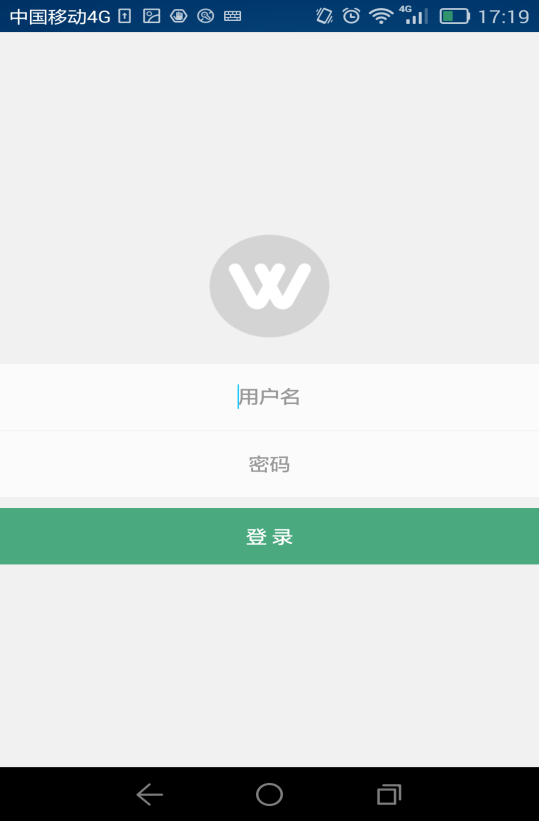 选择查看全部通知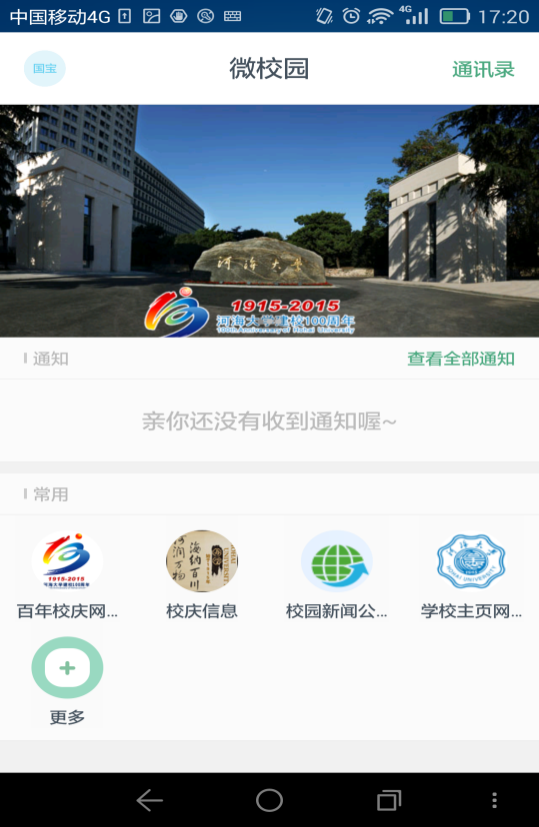 目前没有收到的通知。点击发通知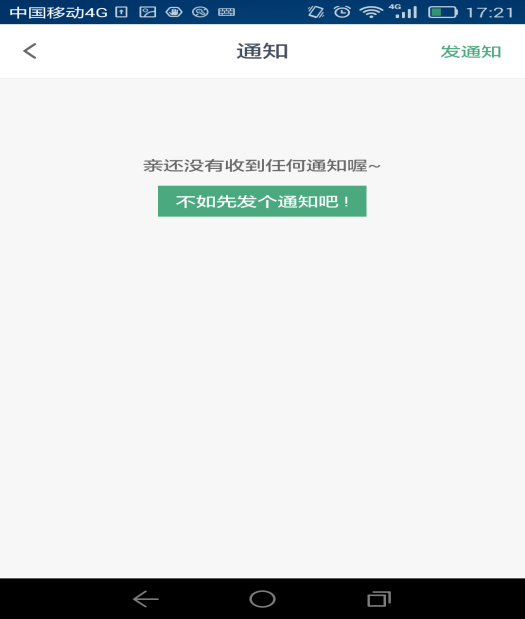 4、点击接收者栏，可以从组织机构选择校友或者搜索名字。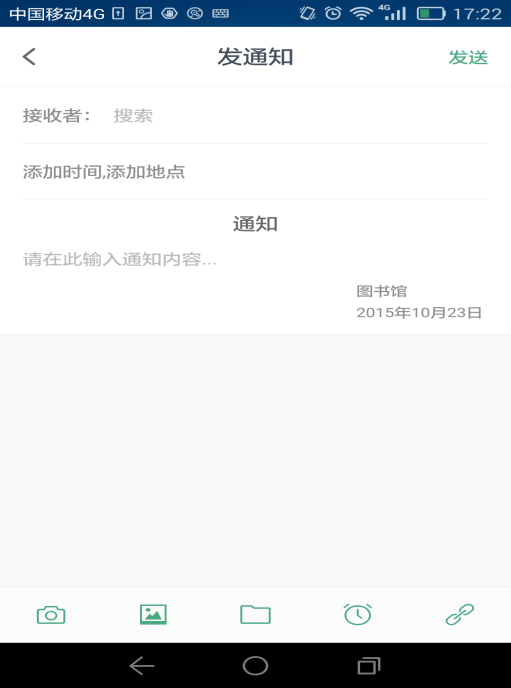 选择后，点击完成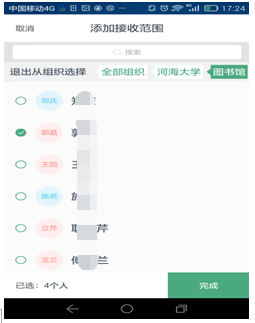 、6、最后点击发送按钮，通知消息即可发送。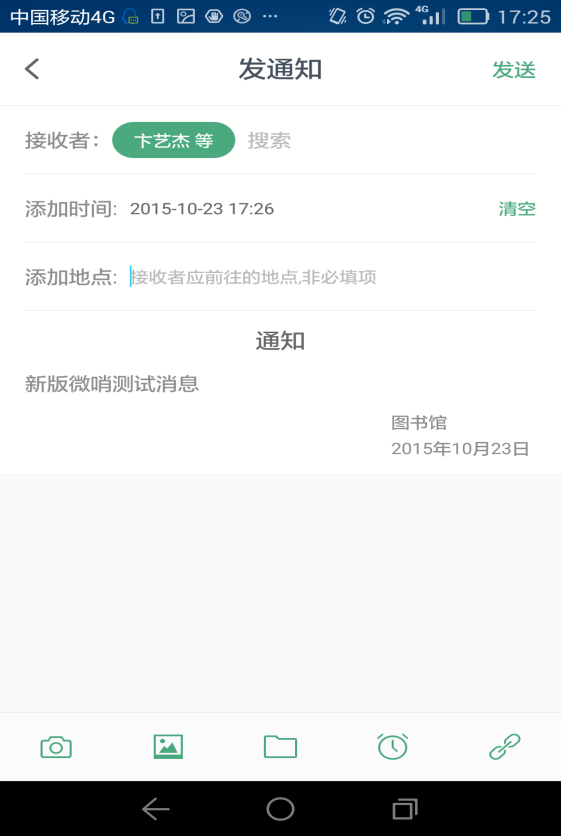 